ÖZET ve ANAHTAR KELİMELER: Özet, ana hatları ile, önerilen projenin: amacı,konunun kısa bir tanıtımı, neden bu konunun seçildiği ve özgün değeri,kuramsal yaklaşım ve kullanılacak yöntemin ana hatları,ulaşılmak istenen hedefler ve beklenen çıktıların ne tür katkılarda bulunabileceğihususlarında ayrı paragraflar halinde bilgi verici nitelikte olmalıdır. Proje özeti bir sayfayı geçmemelidir. Anahtar Kelimeler uluslararası literatüre uygun bir şekilde seçilerek bu bölümde ayrıca belirtilmelidir.KONU, LİTERATÜR ÖZETİ ve ÖZGÜN DEĞER: Proje konunun kapsamı ve sınırları, araştırma sorusu veya problemi açık bir şekilde ortaya konulmalıdır. İlgili bilim alan(lar)ındaki literatür taraması ve değerlendirmesi yapılarak proje konusunun arka planı, literatürdeki önemi, bugün gelinen durum, eksiklikler, doldurulması gereken boşluklar vb. hususlar ortaya konulmalıdır. Literatür değerlendirmesi yapılırken ham bir literatür listesi değil, ilgili literatürün özet halinde bir analizi sunulmalıdır. Literatürde tespit edilen boşlukların proje çalışmalarıyla özgün bir biçimde nasıl doldurulacağı bilgisine bu bölümde yer verilmelidir. Tam referans listesi bu kısmın sonunda yer almalıdır.YÖNTEM: Projede uygulanacak yöntem ve araştırma teknikleri ilgili literatüre atıf yapılarak ve ayrıntılı olarak ortaya konulmalıdır. Ayrıca, seçilen yöntem ve tekniklerin projenin amaç ve hedefleriyle uyumu açıklanmalıdır. BAŞARI ÖLÇÜTLERİ, YAYGIN ETKİ VE RİSK YÖNETİMİ: Projenin çıktılarının ne olacağı ve başarısının hangi kriterlerle ölçüleceği belirtilmelidir. Ayrıca, hedeflenen yaygın etkinin konferans, toplantı ve diğer kanallardan akademi, kamu, özel sektör ve sivil toplum kuruluşlarından paydaşlara duyurulması ve proje sonuçlarının uygulamaya geçirilmesi hususlarında yapılacaklar açıklanmalıdır. Son olarak, projenin başarısını olumsuz yönde etkileyebilecek riskler ve alınacak tedbirler aşağıdaki tabloda ifade edilmelidir. PROJE EKİBİ ve ARAŞTIRMA OLANAKLARI: Bu bölümde, proje yürütücüsünün ve araştırmacılarının nitelikli yayınları ve bitmiş/devam eden diğer projelerinin (BAP, TÜBİTAK, AB, vs.) bilgilerine yer verilmeli, söz konusu diğer çalışmaların projenin kapsamı ve hedefleri ile nasıl ilişkili olduğu açıklanmalıdır. Projede bursiyer görevlendirilmesi durumunda, araştırmacı yetiştirme planları hakkında bilgiye yer verilmelidir. Son olarak, Üniversitemizde mevcut olup projede kullanılacak altyapı/ekipman olanakları belirtilmelidir. BÜTÇE KALEMLERİ GEREKÇESİ: Talep edilen parasal desteğin her bir kalemi için ayrıntılı gerekçe verilmelidir. Projelerin gerektirdiği durumlarda etik kurul onay belgesi, proforma fatura, teknik şartname ve ilgili diğer yasal belgeler proje yürütücüsü tarafından sistem üzerinden sunulmalıdır. PROJEYİ DESTEKLEYEN DİĞER KURULUŞLAR: Projenin başka bir kuruluş tarafından desteklenip desteklenmediği belirtilmelidir.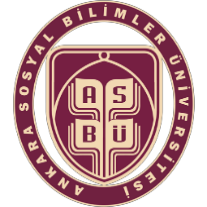 T.C. ANKARA SOSYAL BİLİMLER ÜNİVERSİTESİ    Bilimsel Araştırma Projeleri Koordinasyon Birimi   PROJE BAŞVURU FORMUProje BaşlığıProje Yürütücüsü (Unvanı, Adı-Soyadı)Proje Yürütücüsünün Kadrosunun Bulunduğu Birim Proje Türü(  ) Hızlı Destek Projesi                (  ) Kapsamlı Araştırma Projesi             (  ) Lisansüstü Tez Araştırması    (  ) Bilim İnsanı Yetiştirme Projesi    (  ) Ar-Ge Alt Yapı Projesi           Projenin Yürütüleceği Birim(Arş.Merkezi/Enstitü/…)(Önceliklendirilmiş kurumsal projeler için geçerlidir)AraştırmacılarAnahtar kelimeler: (en az 3 adet)RİSK YÖNETİMİ TABLOSU (*) (*) Tablodaki satırlar gerektiği kadar genişletilebilir ve çoğaltılabilir.